WHOLE SCHOOL POLICY FOR SAFEGUARDING 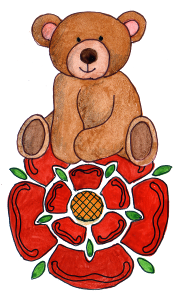 & CHILD PROTECTIONBOWERHAM PRIMARY & NURSERY SCHOOL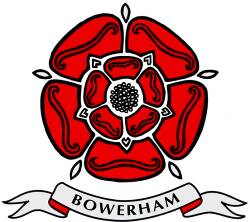 Safeguarding PolicyDATE: September 2020Review date: September 2021Stand tall, reach high, love learningThe Bowerham School community is proud to nurture aspiration, inspire love for life-long learning and prepare children for a changing society.The purpose of this safeguarding policy is to ensure every child who is a registered pupil at our school is safe and protected from harm.  The Department Education (DfE) ‘Keeping Children Safe in Education’ (September 2020), States safeguarding and promoting the welfare of children is defined for the purpose of this guidance as:Protecting children and young people at our school from maltreatment;Preventing impairment of our children’s and young people’s mental and physical health or development;Ensuring that children and young people at our school grow up in circumstances consistent with the provision of safe and effective care;Taking action to enable all children at our school to have the best outcomes.This policy will give clear direction to staff, volunteers, visitors and parents about expectations and our legal responsibility to safeguard and promote the welfare of all children at our school. Our school fully recognises the contribution it can make to protect children from harm and to support and promote the welfare of all children who are registered pupils at our school.  This policy applies to all  stakeholders; pupils, staff, parents, governors, volunteers and visitors.No single professional can have a full picture of a child’s needs and circumstances. If children and families are to receive the righ help at the rugh time, EVERYONE who comes into conact with them has a role to play in identifying concerns, sharing information and taking prompt action. The Children Acts 1989 and 2004, states a child is anyone who has not reached their 18th birthday. The commitment to safeguarding and promoting the welfare of children however will extend to all children who visit our school as well as all pupils of school.This policy should be read in conjunction with the School's Safeguarding Portfolio.Where possible, share information with consent, and where possible, respect the wishes of those who do not consent to having their information shared. Under the GDPR and Data Protection Act 2018 you may share information without consent if, in your judgement, there is a lawful basis to do so, such as where safety may be at risk. KEY AREACOVID – 19 Keeping Children Safe in Education (KCSIE) remains in force throughout the response to coronavirus (COVID-19). However, Bowerham Primary and Nursery School recognises that further measures or adaptations to current policies and procedures may be required in response to the pandemic.  Any such measures will be detailed and communicated through addendums to the policy, when necessary, and shared with all stakeholders. We will continue to follow up to date Government Guidance. Statutory GuidanceEducation Act 2002:: Section 175 of the Education Act 2002 requires local education authorities and the governors of maintained schools and further education (FE) colleges to make arrangements to ensure that their functions are carried out with a view to safeguarding and promoting the welfare of children. Section 157 of the same act and the Education (Independent Schools Standards) (England) Regulations 2003 require proprietors of independent schools (including academies and city technology colleges) to have arrangements to safeguard and promote the welfare of children who are pupils at the school. Working Together to Safeguard Children 2018 sets out organisational responsibilities for schools and colleges and this applies to maintained, independent, academies, free schools and alternative non provision academiesKeeping Children Safe in Education 2020: Statutory guidance for schools and colleges 20120  was issued under Section 175 of the Education Act 2002, the Education (Independent School Standards) Regulations 2014 and the Education (Non-Maintained Special Schools) (England) Regulations 2011. This contains information on what schools and colleges should do and sets out the legal duties with which schools must complyWhat to do if you are worried a child is being abusedGuidance for Safer Working Practice (with Addendum April 2020)  The Children Act 1989The Children Act 2004EthosBowerham recognises that high self-esteem, confidence, peer support and clear lines of communication with trusted adults helps all children, especially those at risk of, or suffering abuse. We therefore ensure that:ALL staff, volunteers and governors contribute to an ethos where children feel secure and safeALL children have opportunities to communicate and know that they are listened toALL children's wishes, feelings and views will be taken into account when decisions are being made about how to keep them safeALL children know that they can communicate with any adult in school if they are worried or in difficultyALL staff and volunteers will contribute to providing a curriculum which will equip children with the skills they need to stay safe and be able to communicate when they do not feel safeALL staff and volunteers will contribute to providing a curriculum which will help children develop an attitude which will enable them to enter adulthood successfully and reach their full potentialALL staff, volunteers and governors will establish effective, supportive and positive relationships with parents, carers, pupils and professionalsRoles & ResponsibilitiesBowerham is committed to providing the relevant personnel with clear and explicit roles and responsibilities to ensure accountability when safeguarding children. We therefore ensure that:All adults, including volunteers, working in or on behalf of the school will:Demonstrate an understanding that safeguarding is everyone's responsibilityMaintain and demonstrate a mind set of "it could happen here"Do all they can within the capacity of their role, to keep ensure that children are protected from harm ALL staff are fully aware of the importance of mental health in relation to safeguarding and are aware of the addition of mental health in the definition of safeguarding. (Definition above.) All staff should also be aware that mental health problems can, in some cases, be an indicator that a child has suffered or is at risk of suffering abuse, neglect or exploitationDo all they can within the capacity of their role, to ensure that children grow up in circumstances consistent with safe and effective careDo all they can within the capacity of their role, to ensure that children have the best outcomesReport cases of suspected abuse or concerns to the DSL. This will be done as soon as possible using the school's agreed format Report lower level concerns to the DSL Monitor all pupils, particularly those that are deemed vulnerable Report any concerns regarding adults conduct to the DSLAll staff, if they have concerns, should be act immediately and should always speak to the DSL or Deputy, recognising that early information sharing is vital in keeping children safe. In exceptional circumstances staff will consider speaking to a member of SLT or Children's Social Care to discuss safeguarding concerns if the DSL is not immediately available as all staff are aware that ANYBODY can make a referral.   All staff should be aware of the process for making referrals to children’s social care and for statutory assessments under the Children Act 1989, especially section 17 (children in need) and section 47 (a child suffering, or likely to suffer, significant harm) that may follow a referral, along with the role they might be expected to play in such assessments. The Governing Body will:Ensure that the policies, procedures and training in Bowerham are effective and comply with the law at all timesEnsure that safeguarding policies and procedures are followed by all staffPut in place safeguarding responses in cases where children go missing from educationAppoint a DSL and back-ups and ensure that they are provided with appropriate support, funding, resources and time to carry out their roleEnsure the school or college contributes to inter-agency working in line with statutory guidance Working together to safeguard children 2018Ensure that safeguarding procedures take into account local guidance including Lancashire Continuum of Need and Thresholds GuidanceEnsure that staff members undergo safeguarding training at induction Ensure that DSLs and all staff, volunteers and Governors are trained and updated regarding safeguarding regularly in compliance with Keeping Children Safe in Education 2020Ensure that children are safe online by ensuring that appropriate filters and monitoring systems are in place  Online Safety PolicyEnsure that children are taught about safeguardingPrevent people who pose a risk of harm from working with children Ensure there are procedures in place to handle allegations against teachers, headteachers, principals, volunteers and other staffEnsure staff in school are aware of, and policies reflect, an understanding of specific issues such as peer on peer abuse and safeguarding children with disabilities and special educational needsEnsure that all practice and procedures operate with the best interests of the child at their heartAppoint a designated teacher to promote the education of CLAEnsure that all staff are aware of safeguarding issues and vulnerabilities associated with CLAThe DSLs will:Be fully familiar with the role of the DSL as detailed in Keeping Children Safe in Education 2020, Annex B and adhere to this role. This includes but is not conclusive to:- take lead responsibility for safeguarding and child protectionact as a point of contact with the 3 safeguarding partnersmanage referrals to Children's Social Care, Police and other agencies, including Channelwork with other agencies in order to improve outcomes for childrenattend DSL training every 2 yearsundertake Prevent awareness trainingupdate their skills and knowledge on a regular basis, but at least annuallyraise awareness of safeguarding throughout school and act as a point of support for all staffensure that this policy is reviewed annually and is available publicly maintain, update and amend the school's safeguarding portfolio regularlyensure that parents are aware of schools responsibilities regarding safeguarding and child protectionmaintain accurate safeguarding records that are stored securelybe available during school hours arrange cover of DSL role for any out of hours/out of term activitiesrepresent school in multi-agency meetingsbe provided with appropriate support and supervision in order to carry out the role safely and effectivelyunderstand relevant data protection legislation and regulations, especially the Data Protection Act 2018 and the General Data Protection Regulation;DSLs must take a holistic view to ensure wider environmental factors are considered which may be a threat to safety and welfare of children (Contextual Safeguarding). be responsible for the sharing of child protection files when a child moves to a new school or collegeliaise with the Local Authority Personal Advisors for any Care Leavers. Note: Deputy DSLs should be trained to the equivalent standard as DSL's. Induction, Training & Updates Bowerham is committed to providing staff and volunteers with the skills and knowledge needed to safeguard children. We therefore ensure that:ALL staff and volunteers will receive Safeguarding Training on induction using LCC Safeguarding Induction Pack which  Keeping Children Safe in Education (Part One), Guidance for Safer Working Practice, Code of Conduct and Whistleblowing Policy.Staff induction must include Child Protection Policy, Staff Behaviour Policy, Role of the DSL and Deputies, Pupil Behaviour Policy and Safeguarding response to children who go missing from educationALL staff and volunteers will receive Safeguarding Training annuallyThe DSL/s will provide ALL staff, volunteers and governors with regular safeguarding updatesALL staff, volunteers and governors will read and show an understanding of any updates that are providedDSLs will attend DSL training every 2 yearsDSLs will update their knowledge, skills and understanding of relevant safeguarding issues on a regular basisThe DSL will undertake Prevent awareness trainingAt least one member of staff and one governor will attend Safer Recruitment Training. This will be renewed at least every 5 yearsALL staff, volunteers and governors will undertake any additional training on matters such as Child Sexual Exploitation, Prevent, Peer on Peer abuse, Online Safety, FGM etc as is deemed necessary by the SLT/ DSL and that is particularly relevant to the context and needs of the setting.any staff member will discuss any specific training requirements or gaps in knowledge or understanding with the DSL/sRecords will be held of staff safeguarding trainingChild ProtectionBowerham is committed to PREVENTING abuse, PROTECTING children from abuse and SUPPORTING those involved in cases of abuse. We therefore ensure that:ALL staff and volunteers understand the importance of teaching children how to keep themselves safe from all types of abuseALL staff and volunteers seek out opportunities that are relevant to their role, to teach children the skills to keep themselves safeALL staff and volunteers make and maintain positive and supportive relationships with children which enable children to feel safe and valuedSafeguarding has a high status throughout school by being on the agenda at staff meetings/briefings, information being readily available on notice boards, regular updatesALL staff feel confident in approaching DSLs to raise concernsALL staff and volunteers have an understanding of the four categories of abuse; NEGLECT, EMOTIONAL ABUSE, SEXUAL ABUSE, PHYSICAL ABUSE. We will use Lancashire's Neglect Strategy 2019 and accompanying toolkit to identify and assess children whose developmental needs are being insufficiently met at an early stage, placing them at risk of achieving poor educational, emotional and social outcomes.Lancashire Multi-Agency Neglect Strategy , Neglect Toolkit ALL staff and volunteers understand that there are other ways in which children can be abused such as; Online, Child Sexual Exploitation, Female Genital Mutilation, Honour Based Violence, Radicalisation, Trafficking, Slavery, Peer Abuse, Forced Marriage and othersALL staff and volunteers have the knowledge, skills and expertise to recognise the signs and symptoms of all types of abuseAll staff, if they have concerns, these should be acted on immediately: early information sharing being vital in keeping children safe. In exceptional circumstances staff should consider speaking to a member of SLT or Children's Social Care to discuss safeguarding concerns if the DSL is not immediately available.  DSLs keep up to date with emerging and specific safeguarding issues and update training and the School's Safeguarding Portfolio accordinglyDSLs update staff and volunteers knowledge and understanding of such issues in order for them to be able to identify children who are at risk of such specific safeguarding issuesALL staff and volunteers will maintain and demonstrate an attitude of "it can happen here"ALL staff and volunteers are child-centred in their practice and act in the best interests of the child at all timesALL staff recognise and understand that behaviour can be a child's way of communicating distress and changes to behaviour may be an indicator of abuseALL staff and volunteers have the skills to respond appropriately and sensitively to disclosures or allegations of abuseALL staff and volunteers report cases of suspected abuse to the DSL. This will be done as soon as possible using the school's agreed formatwhere a child is at risk of immediate harm, ALL staff understand that they must refer to the Police or Children's Social CareALL staff and visitors know how to refer to Children's Social CareDSLs will make a Section 47 referral to Children's Social Care where a child is in need of protection, has been significantly harmed or is at risk of significant harm, using Lancashire Continuum of Need and Thresholds Guidance and Risk Management Toolkit to determine whether this threshold has been metthis referral will be done by telephone and followed with a CSC Referral Form as soon as possibleConsent from parents/carers and child (if age appropriate) will be sought prior to this referral, except where this will cause delay or place anyone at riskWhere consent is not given, parents and carers are informed that a referral will still be made, except where this will cause delay or place anyone at riskDSLs adhere to policy, procedures and guidance from the Lancashire Children’s Safeguarding Assurance Partnership with regard to sharing informationDSLs contribute to Strategy Discussions, Strategy Meetings, Initial and Review Child Protection Conferences, Core Group Meetings and other CP meetingsDSLs or another appropriate member of staff, will attend CP meetings, produce and present reports, liaise with staff, work with parents, work with other agencies and ensure the voice of the child is evidenced throughout these processesDSLs meet regularly to ensure that decisions made about children who are subjects of CP Plans are agreed and a clear rationale for the decision is documentedA copy of the child's CP Plan is included in the child's individual safeguarding fileALL staff and volunteers will support victims of abuse in a capacity that is relevant to their role. This will be determined by the DSLDSLs will determine what information staff members need to know in order to safeguard and support children. This may be different information for different staffstaff are offered appropriate support and/or supervision that is relevant to their role or involvement in particular casescommunication and work with parents and carers will always be undertaken in a supportive manner and in the best interests of the childALL staff understand that children who perpetrate abuse or display harmful behaviour should be treated as victims first and foremost and supported in the same way a victim of abuse would be supportedspecific programmes of work and support are offered to children and families who are vulnerable Risk Assessments will be undertaken where a child's behaviour poses a risk to others, themselves or the environmentChild in NeedBowerham is committed to ensuring the appropriate level of support is offered to a "Child in Need" and their family. We therefore ensure that:DSLs will make a Section 17 referral to Children's Social Care where Early Help has not been successful in reducing risk and meeting unmet needs using Lancashire Continuum of Need and Thresholds Guidance and CSC referral form DSLs will make a Section 17 referral to Children's Social Care where there is evidence that the Level 3 threshold has been met on the Continuum of Needthis will be determined and assessed by the DSL using the Lancashire Continuum of Need and Thresholds Guidance and the Risk Management ToolkitDSLs will obtain parental consent for the referral and for information to be shared, prior to contacting Children's Social Carewhen consent is not given, DSLs will continue to offer Early Help with consent, gather evidence of engagement or lack thereof, disguised compliance, impact on the child, increase in risk or level of unmet need, improvements or deteriorationsDSLs will review such cases regularly and assess whether there is evidence that meets Level 4 threshold on the Continuum of Need. In such cases Child Protection Procedures will be followedDSLs, or other appropriate member of staff, will contribute to Child in Need Meetings and ReviewsDSLs, or other appropriate member of staff, will attend CiN meetings, produce and present reports, liaise with staff, work with parents, work with other agencies and ensure the voice of the child is evidenced throughout these processesDSLs will meet regularly to ensure that decisions made about children who are subjects of CiN Plans are agreed and a clear rationale for the decision is documenteda copy of the child's CiN Plan is included in the child's individual safeguarding fileEarly HelpBowerham is committed to providing our families with the right help at the right time. Any child may benefit from early help, but ALL school and college staff should be particularly alert to the potential need for early help for a child who: is disabled and has specific additional needs; has special educational needs (whether or not they have a statutory education, health and care plan); is a young carer; is showing signs of being drawn in to anti-social or criminal behaviour, including gang involvement and association with organised crime groups; is frequently missing/goes missing from care or from home; is misusing drugs or alcohol themselves; Is at risk of modern slavery, trafficking or exploitation; is in a family circumstance presenting challenges for the child, such as substance abuse, adult mental health problems or domestic abuse; has returned home to their family from care; is showing early signs of abuse and/or neglect; is at risk of being radicalised or exploited; is a privately fostered childany other identified reason not listed above that requires extra support or intervention to improve outcomes for families and children including mental health support.We therefore ensure that:ALL staff and volunteers can identify the risk factors that indicate a family or pupil may benefit from Early HelpALL staff and volunteers will use the school's agreed format for letting the DSL know about Early Help requirementsDSLs will undertake a CAF assessment, when appropriate, to identify what Early Help is requiredDSLs will signpost and refer to appropriate support agenciesDSLs will lead on TAF meetings where is it appropriate for them to do so DSLs will utilise Children and Family Wellbeing Service using the Request for Support formDSLs will refer to CSC where Early Help has not been successful in reducing risk and meeting unmet needs using Lancashire Continuum of Need and Thresholds Guidance and CSC referral formDSLs and other identified staff will identify and work with any organisations that are relevant in meeting the needs of pupils and their familiesDSLs and other identified staff will initiate and maintain positive and supportive relationships with parents and carers of children who may benefit from Early HelpDSLs or appropriately trained school staff will generally be the lead for Early Help cases if this is in the best interests of the family. Specific SafeguardingBowerham is committed to keeping our children safe from specific forms of abuse.   We will formulate risk management plans where required using the guidance and template below.  We will ensure that:ALL staff and volunteers understand that there are specific and emerging ways in which children can be abused and are aware of these specific issues, reporting any concerns, in the appropriate manner to the DSL. Specific issues include (but are not limited to): Radicalisation refers to the process by which a person comes to support terrorism and forms of extremism, there is no single way of identifying an individual who is likely to be susceptible to an extremist ideology. Radicalisation: refers to the process by which a person comes to support terrorism and forms of extremism. There is no single way of identifying an individual who is likely to be susceptible to an extremist ideology. Bowerham recognises that protection from extremism & radicalisation is a vital element of safeguardingALL staff and volunteers will have 'due regard to the need to prevent people from being drawn into terrorism’, known as the ‘Prevent Duty’ALL staff and volunteers will have a general understanding of how to identify a child who may be at risk of radicalisationALL staff and volunteers will use professional judgement in identifying children who might be at risk of radicalisation and act proportionatelyThe school Online Safety Policy will ensure the safety of children by ensuring they cannot access terrorist and extremist material when using the internet and that suitable filtering software is in placeDSLs understand when it is appropriate to make a referral to the Channel PanelPrevent Safeguarding Lead- Headteacher  Prevent Governor Lead- Chair of Governors  Prevent Curriculum Lead- Deputy Headteacher  Responsibility for checking visitors to school- Office Manager  Responsibilities for checking premises use by external agencies- Office Manager and Extended Services Manager  Responsibility for ensuring commissioned services are complying with the Prevent Duty- Headteacher / LCC Responsibility for record keeping to demonstrate compliance with the Prevent Duty- Headteacher , Office Manager  Child Sexual Exploitation (CSE) involves exploitative situations, contexts and relationships where young people may receive something (e.g. food, accommodation, drugs, alcohol, gifts or simply affection) as a result of engaging in sexual activities. The perpetrator will not only groom the victim (possibly over a long period of time) but will always hold some kind of power which increases as the exploitative relationship develops. Sexual exploitation involves a degree of coercion, intimidation or enticement, including unwanted pressures from peers to have sex, sexual bullying including on line bullying (cyberbullying) and grooming. It is important to recognise that some young people who are being sexually exploited do not exhibit any external signs of this abuse and do not recognise that they are a victim of abuse. The school curriculum (whereby sexual relationships/PSHE is delivered) will include relevant information around the risks associated with CSEThe school Online Safety Policy – as above –will ensure the safety of children by ensuring they cannot access inappropriate material when using the internet and that suitable filtering software is in placeChild Criminal Exploitation  - is a form of child abuse. It occurs where an individual or group takes advantage of an imbalance of power to coerce, control, manipulate or deceive a child or young person under the age of 18 into any criminal activity:- 
(a) in exchange for something the victim needs or wants, and/or 
(b) for the financial or other advantage of the perpetrator or facilitator and/or 
(c) through violence or the threat of violence. Child criminal exploitation does not always involve physical contact; it can also occur through the use of technology. CCE:-can affect any child or young person (male or female) under the age of 18 yearscan affect any vulnerable adult over the age of 18 yearscan still be exploitation even if the activity appears consensualcan involve force and/or enticement-based methods of compliance and is often accompanied by violence or threats of violencecan be perpetrated by individuals or groups, males or females, and young people or adults; andis typified by some form of power imbalance in favour of those perpetrating the exploitation. Whilst age may the most obvious, this power imbalance can also be due to a range of other factors including gender, cognitive ability, physical strength, status, and access to economic or other resources.Criminal exploitation of children can include County Lines. This is a geographically widespread form of harm that is a typical feature of county lines criminal activity: drug networks or gangs groom and exploit children and young people to carry drugs and money from urban areas to suburban and rural areas, market and seaside towns or move drugs from A to B. Key to identifying potential involvement in county lines are missing episodes, when the victim may have been trafficked or the purpose of transporting drugs and a referral to the National Referral Mechanism should be considered in addition to normal safeguarding procedures. Honour Based Abuse (HBA) Honour based abuse is a collection of practices used to control behaviour within families in order to protect perceived cultural and religious beliefs and/or honour. Violence or abuse can occur when perpetrators perceive that a relative has shamed the family and/or community by breaking their honour code. Forced Marriage is one whereby one or both parties do not consent to marriage but are forced to do so through violence, threats or any form of coercion. Schools play an important role in safeguarding children from being forced to marry. Female Genital Mutilation (FGM) is encompassed within the term Honour Based Abuse:ALL staff and volunteers are aware of the "one chance rule" and will report all cases of suspected Honour Based Abuse or FGM to the DSL immediatelyFGM is illegal in the UK and a form of child abuse with long-lasting harmful consequences ALL staff need to be alert to the possibility of when a female pupil may be at risk of FGM or when it may have been conducted on themWhilst all staff should speak to the designated safeguarding lead (or deputy) with regard to any concerns about female genital mutilation (FGM), there is a specific legal duty on teachers. If a teacher, in the course of their work in the profession, discovers that an act of FGM appears to have been carried out on a girl under the age of 18 or there are concerns this may be about to happen, the teacher must report this to the police.Modern Slavery The Modern Slavery Act 2015 places a new statutory duty on public authorities, including schools, to notify the National Crime Agency (NCA) (section 52 of the Act) on observing signs or receiving intelligence relating to modern slavery. The public authority (including schools) bears this obligation where it has ‘reasonable grounds to believe that a person may be a victim of slavery or human trafficking’:Staff must be aware of the above and contact the DSL should they suspect or receive information that either parents or their children may be victims of modern slavery. The DSL should then contact the NCA and follow their normal safeguarding procedures. Peer on Peer Abuse (including sexual violence and harassment) occurs when a young person is exploited, bullied and / or harmed by their peers who are the same or similar age; everyone directly involved in peer on peer abuse is under the age of 18. Please see Peer on Peer abuse Pan Lancashire procedures. Bowerham Primary and Nursery School will refer to specific guidance in Keeping Children Safe in Education Part five: Child on Child Sexual Violence and Sexual Harassment. This is most likely to include, but may not be limited to: bullying (including cyberbullying); physical abuse such as hitting, kicking, shaking, biting, hair pulling, or otherwise causing physical harm; sexual violence and sexual harassment; sexting (also known as youth produced sexual imagery); and initiation/hazing type violence and rituals. This will also include Upskirting. It typically involves taking a photograph under a person's clothing without them knowing, with the intention of viewing their genitals or buttocks for sexual gratification or causing humiliation, distress or alarm. ALL staff and volunteers understand that children can abuse other childrenALL staff and volunteers will inform the DSL of suspected peer abuse and record in line with schools recording policyPeer on peer abuse will be taken as seriously as any other form of abuseAll staff understand that abuse is abuse and should never be tolerated or passed off as “banter”, “just having a laugh” or “part of growing up All staff will understand that pupils with SEND are more prone to peer group isolation and school will have extra pastoral support to address this.  Physical abuse between peers will be managed under the school's Behaviour PolicyEmotional abuse between peers will be managed under the school's Anti-Bullying Policy Harmful sexual behaviour will be identified and managed using the Brook Traffic Light Tool and with support and guidance from LCC Schools Safeguarding OfficersSexting – (See specific guidance below in regards to Sexting)In cases of suspected or actual peer on peer abuse a risk assessment will be undertaken and appropriate and proportionate control measures put in place to manage and reduce risk. DSLs understand that regarding peer on peer abuse, the victim and the perpetrator are likely to have unmet needs and require support and assessment to determine theseThe DSL will assess on a case-by-case basis, supported by children’s social care and the police if required to ensure the most appropriate response for the children / young people involved The DSL will consider: the wishes of the victim in terms of how they want to proceed the nature of the alleged incident the ages of the children involved the development stages of the children involved any power imbalance between the children is the incident a one-off or a sustained pattern of abuse are there ongoing risks to the victim, other children, school or college staff contextual safeguarding issues. Following a report of sexual violence, the designated safeguarding lead (or deputy) will make an immediate risk and needs assessment, considering: the victim the alleged perpetrator all other children (and if appropriate adult students and staff). Risk assessments will be recorded and kept under review as a minimum termly.Examples of risk Assessments and Guidance below:(Further detailed guidance on Child on Child Sexual Violence and Sexual Harassment is found in Keeping Children Safe in Education 2020, part 5). Domestic abuse is any incident or pattern of incidents of controlling, coercive, threatening behaviour, violence or abuse between those aged 16 and over who are, or have been, intimate partners or family members regardless of gender or sexuality.  The abuse can encompass, but is not limited to: PsychologicalPhysical SexualFinancialEmotionalExposure to domestic abuse and / or violence can have a serious, long lasting emotional and psychological impact on children.  In some cases, a child may blame themselves for the abuse or may have had to leave the family home as a result.  ALL staff and volunteers understand what domestic abuse is and the potential impact upon children and how this might be displayed. The DSLs will: -  Ensure that the school has suitably trained Key Adult/s in order to fulfil its obligations under Operation EncompassEnsure that the school’s commitment to Operation Encompass is known throughout the school community via the means of staff training, parental letters, posters and the school websiteSchool will provide an overview of Operation Encompass with the names of the Op Encompass leads and a link to the Op Encompass website (https://www.operationencompass.org/) Operation Encompass lead at Bowerham is Joanne BanksChildren Missing from Education can be a potential sign of abuse or neglect including sexual exploitation, child criminal exploitation, undergoing female genital mutilation, forced marriage or travelling to conflict zones. ALL staff and volunteers follow school procedures when a child misses education particularly on repeat occasions to help identify the risk of abuse and neglectThe school Attendance Policy  is up to date, reviewed annually and includes reference to CME and procedures followed in the case of children missing or who have attendance concerns There is an admissions policy and an attendance register The Local Authority is informed of any pupil who fails to attend school regularly, or has been absent without the schools permission for a continuous period of 10 school days or moreWhere reasonably possible schools and colleges should hold more than one emergency contact number for their pupils and students. ALL staff will be aware that children going missing from education can be a warning sign of safeguarding considerations. . Sexting is defined as the production and/or sharing of sexual photos and videos of and by young people who are under the age of 18. (UKCCIS, 2016), It includes nude or nearly nude images and/or sexual acts. It is also referred to as ‘youth produced sexual imagery’. ‘Sexting’ does not include the sharing of sexual photos and videos of under-18 year olds with or by adults. This is a form of child sexual abuse and must be referred to the police.School staff are aware of how to manage sexting incidents and must pass on any incidents or concerns to the DSL School staff are aware that they should never view, download or share the imagery, or ask a child to share or download – this is illegalIf staff have already viewed the imagery by accident (e.g. if a young person has showed it to them before they could ask them not to), report this to the DSLStaff will not delete the imagery or ask the young person to delete it.Staff will not ask the young person(s) who are involved in the incident to disclose information regarding the imagery. This is the responsibility of the DSLStaff will keep details of the incident confidential, reporting this to the DSLStaff are mindful not to do anything to blame or shame any young people involvedThe incident will be followed up by the DSL or Deputies and follow appropriate guidelines as set in (UKCCIS, 2016). If the DSL/ SLT must view the images, this should be discussed and done so in a private space and the reasoning behind this must be logged on the incident report.  Other vulnerable categoriesALL staff will have read Annex A of Keeping Children Safe in Education and be aware of specific forms of abuse and safeguarding issues and vulnerable groups of children including;Children in the Court system;Children with family members in prisonChild Criminal Exploitation HomelessnessFor all specific safeguarding issues, DSLs will seek advice from LCC Schools Safeguarding Officers or MASH Education Officers and follow national and local guidance. https://panlancashirescb.proceduresonline.com/chapters/contents.htmlOnline SafetyBowerham is committed to keeping pupils safe online. We therefore ensure that:ALL staff and volunteers understand that children can be harmed online via hurtful and abusive messages, enticing children to engage in age inappropriate conversations, sharing and production of indecent images or encouraging risk taking behaviourThe school’s Online Safety Policy details how we keep pupils safe when using the internet and mobile technologyOnline bullying by pupils, via texts and emails, will be treated as seriously as any other type of bullying and will be managed through our behaviour policy (see above) There is a clear and explicit procedure for dealing with mobile phones that are brought into school by childrenDfE advice; Searching, Screening and Confiscation is followed where there is a need to search a pupil for a mobile deviceWhen school become aware of an online safety issue that has occurred outside of school, it is managed in accordance with the school Online Safety PolicyBowerham has appropriate filters and monitoring systems in place regarding use of internet (3G and 4G) in school - these should be detailed in the Online Safety Policy.  Record KeepingBowerham is committed to recording all matters relating to the welfare of children in a relevant format. We therefore ensure that:DSLs will refer to LCC Record Keeping Guidance to assist them in creating and maintaining accurate safeguarding recordsThere is an agreed format for reporting all matters relating to child wellbeing, from an early help requirement or “niggle” to a disclosure of abuseALL staff use the agreed format for passing on concerns initially this is an information sharing sheet given directly to the DSL, then the information will be placed on CPOMSConcerns should be factual and evidence basedConcerns should be written in ink, signed and dated and may be placed on the schools electronic safeguarding system CPOMS and datedConcerns should be passed directly to the DSL ALL concern logs will be kept either in whole school safeguarding files or in an individual pupil safeguarding fileA pupil will have an individual safeguarding file when there has been a number of concerns, an offer of Early Help or the family is, or has been at Level 2 or above on the Continuum of NeedDSLs will record all discussions, decisions and rationale behind decisions and sharing of information in the child's recordsDSLs will record evidence of child's wishes, professional challenge, offers of early help and multi-agency workingWhen individual pupils are discussed during staff meetings, such as supervision, staff updates or risk assessments etc. pupil information should be anonymised or stored in a secure mannerAll safeguarding records will be stored securely in a locked room/cabinetOnly DSLs and other named staff will have access to safeguarding recordsA pupil's safeguarding file will be transferred, in its entirety, to the educational establishment where the child moves to, unless there is ongoing legal actionThe safeguarding file will be hand delivered to the DSL at the receiving school. If this is not possible, the safeguarding file will be sent by recorded deliveryA receipt will be obtained at time of transfer and the responsibility for the safeguarding records will pass to the receiving schoolThe educational establishment where the pupil attends at statutory school leaving age (18) will securely retain the safeguarding records until the child's 25th birthday. Safeguarding records will then be destroyed securelySchool will seek advice advice from legal services and/or Schools Safeguarding Officer if any staff are unclear about any aspects of safeguarding record keepingSafer RecruitmentBowerham is committed to keeping pupils safe by ensuring that adults who work or volunteer in school are safe to do so. We therefore ensure that:LCC Human Resources guidance is adhered to, to ensure that there is a strong reference and commitment to safeguarding during advertisement, selection and recruitment of new staff Ensure that there are sufficient staff/Governors who have undertaken appropriate Safer Recruitment training in the last 5 years to enable at least one person on every recruitment panel to be appropriately trained. This is a legal requirement.There are at least 2 people on each selection panel.ALL staff will monitor the conduct of all adults who come into contact with children at school and report any concerns to the DSL or deputy DSLRelevant, proportionate and lawful checks are undertaken on all adults who regularly work at, or visit the schoolA Single Central Record is kept of checks that are undertaken on all adults who regularly work at, or visit the The SCR is stored securely and only accessed by designated staff and governorsDSLs should evidence regular (at least termly) oversight/scrutiny of the SCREvidence of staff members identity, required qualifications and the right to work in the UK will be kept in individual personnel filesCovering (umbrella) letters will be obtained from agencies and other employers that provide staff to work in school to confirm that appropriate checks have been undertaken. Agencies will be requested to complete the checklist found at Appendix Q of the R&S Guidance. (Copy here) Individual identity checks will be undertaken on those staff detailed above to ensure they are employees of the named agency/employerA transfer of control agreement will be used where other agencies/organisations use school premises and are not operating under school's safeguarding policies and proceduresAdults who are involved in the management or provision of child care of children in Early Years, or in out of school provision for children up to 8 years old, will make a declaration that they are not disqualified under the Child Care Act 2006.With regard to Disqualification Under the Childcare Act we will adhere to  Guidance from Lancashire County Council Human Resources This declaration will be renewed annually and evidenced using the LCC staff declaration form April 2020. This form will be retained and stored securely. When an issue is declared, advice will be sought from Ofsted about the need to apply for a waiver. If a waiver is necessary, a risk assessment will be carried out and proportionate measures put in place until a waiver has been issued or matters resolved. If it is not resolved, this must be reported:-  disqualification@ofsted.gov.ukAdvice will be sought from Human Resources, LADO and/or Schools Safeguarding Officers if any staff are unclear about any aspects of Safer Recruitment.Managing allegations against staff There are clear policies in line with those from the CSAP (Childrens Safeguarding Assurance Partnership) for dealing with allegations against people who work with children. Such policies make a clear distinction between an allegation, a concern about the quality of care or practice or a complaint. An allegation may relate to a person who works with children who has: Behaved in a way that has harmed a child, or may have harmed a child; Possibly committed a criminal offence against or related to a child; or. Behaved towards a child or children in a way that indicates they may pose a risk of harm to children. behaved or may have behaved in a way that indicates they may not be suitable to work with children. Further information, LADO information and flowchart of how allegations are managed: -   All staff Bowerham are aware of these procedures and aware of the following expectations and protocol:- ALL staff and volunteers are aware that they must refer allegations or concerns around staff (including supply staff) conduct to the HeadteacherALL staff and volunteers are aware of the requirement to, and process of referring allegations or concerns around the Headteacher to the nominated GovernorThe Headteacher and/or Chair of Governors will discuss the allegation with the  Local Authority Designated Officer (LADO) CSAP procedures for dealing with allegations against staff will be followed http://panlancashirescb.proceduresonline.com/chapters/p_allegations.htmlALL staff and volunteers remember that the welfare of the child is paramount and that they have a duty to inform the  DSL/ Deputy DSL if any adult's conduct gives cause for concern All concerns of poor practice or possible child abuse by staff and volunteers should be reported to the DSL/ Deputy DSL.ALL staff are aware of the school’s Whistle Blowing Policy which enables staff to raise concerns or allegations in confidence and for a sensitive enquiry to take placeStaff are fully aware of Guidance for Safer Working Practice and Staff Code of conduct and are aware of professional expectations of their own behaviour and conduct. VisitorsBowerham is committed to keeping pupils safe by ensuring that visitors to school do not pose a risk to children at our school. We therefore ensure that:Visitors to school sign in and wear identification sticker to indicate they have done soALL staff and children, where appropriate, will challenge visitors to school who are not wearing correct identificationVisitors sign out and remove/hand in their identification when they leave the schoolVisitors are aware of who to speak to if they are worried about a child during their visitVisitors are accompanied during their visit, when children are present, unless they have undergone relevant checks and these are accepted and verified by DSL or headteacher Visitors will behave in a way that is compliant with the school's Code of ConductVisitors will not use mobile phones or other similar electronic devices during their visit unless agreed by the headteacher or DSL.Visitors will not initiate contact or conversations with pupils unless this is relevant and appropriate to the reason for their visitWhen there are several visitors to the school at the same time (such as for an assembly etc.) there will be adequate staff supervision of children and visitors. A risk assessment will be undertaken if deemed necessary or appropriateWhen visitors are undertaking activities with children, content of the activity will be agreed with the headteacher or DSL, prior to the visitBowerham is committed to keeping pupils safe by ensuring that visitors to school do not pose a risk to children at our school. We therefore ensure that:Visitors to school sign in and wear identification sticker to indicate they have done soALL staff and children, where appropriate, will challenge visitors to school who are not wearing correct identificationVisitors sign out and remove/hand in their identification when they leave the schoolVisitors are aware of who to speak to if they are worried about a child during their visitVisitors are accompanied during their visit, when children are present, unless they have undergone relevant checks and these are accepted and verified by DSL or headteacher Visitors will behave in a way that is compliant with the school's Code of ConductVisitors will not use mobile phones or other similar electronic devices during their visit unless agreed by the headteacher or DSL.Visitors will not initiate contact or conversations with pupils unless this is relevant and appropriate to the reason for their visitWhen there are several visitors to the school at the same time (such as for an assembly etc.) there will be adequate staff supervision of children and visitors. A risk assessment will be undertaken if deemed necessary or appropriateWhen visitors are undertaking activities with children, content of the activity will be agreed with the headteacher or DSL, prior to the visitCameras, Mobile Phones and DevicesThe Early Years Foundation Stage, EYFS 2014Bowerham is committed to keeping pupils safe by ensuring that electronic devices such as cameras, phones and tablets are used in an appropriate manner. School will therefore ensure that:parental consent is obtained to take and use photographs and/or videos of children parental consent is obtained for photographs to be taken by the media for use in relation to promoting or publishing the schoolseparate parental consent is obtained if any other agency requests to take photographs of any child parental consent will be valid for 5 years but may be sought more regularly at the discretion of the headteacherimages will be uploaded to, and stored in a secure place for a relevant amount of time, this may be for longer than the child is at school if appropriatephotographs and videos of children are only taken to provide evidence of their achievements for developmental records or for other school related purposesstaff, visitors, volunteers and students do not use their own mobile phones to take or record any images of children the school's digital camera/s or memory cards must not leave the school setting unless this is agreed by the headteacher for official school business photos are printed/uploaded in the setting by staff and once done images are t immediately removed from the cameras memoryparents are reminded frequently of the risks associated with posting images of children to social mediaparents are reminded frequently that they are not permitted to distribute or post images that contain children other than their ownBowerham recognises that many mobile phones have inbuilt cameras and that almost all staff have a mobile phone. Staff must not have their phones on their person when working with the children, nor must they use them during their working day. If staff are expecting an urgent call or they need to be contacted in an emergency then permission must be sought from the Headteacher to have the phone with them during this exceptional time. Any ‘urgent’ calls must not be made in direct contact with children and staff should use the school office or meeting room when taking such a call. There is however one exception to having a phone on your person and in direct contact with the children, this is when staff are on the school field. Phones may also be permitted on school trips and sporting events but again has to be at the permission of the trip leader and only in line with safeguarding children. in order to safeguard staff, staff are advised not to use their phones when on their dinner when in the school building other than to reply to emergency texts or phonecalls. Phonecalls must be made in the school office or meeting room and not the staffroom. At no point should staff take photos and post anything on social media during their working day and when in the school building.  staff, volunteers and visitors will not use mobile phones in toilet or changing areas The Code of Conduct and/or Acceptable Use/Behaviour Policy will outline when and where staff, volunteers and visitors can use their mobile phonesALL staff, volunteers and visitors will adhere to the above policies and failure to do so will be addressed appropriately by the headteacher and/or the Governing BodyPupils' use of mobile phones and other devices will be managed under the school's Behaviour Policy  Online Safety PolicyDFE Advice; Searching, Screening and Confiscation is followed where there is a need to search a pupil for a mobile deviceThe Early Years Foundation Stage, EYFS 2014Bowerham is committed to keeping pupils safe by ensuring that electronic devices such as cameras, phones and tablets are used in an appropriate manner. School will therefore ensure that:parental consent is obtained to take and use photographs and/or videos of children parental consent is obtained for photographs to be taken by the media for use in relation to promoting or publishing the schoolseparate parental consent is obtained if any other agency requests to take photographs of any child parental consent will be valid for 5 years but may be sought more regularly at the discretion of the headteacherimages will be uploaded to, and stored in a secure place for a relevant amount of time, this may be for longer than the child is at school if appropriatephotographs and videos of children are only taken to provide evidence of their achievements for developmental records or for other school related purposesstaff, visitors, volunteers and students do not use their own mobile phones to take or record any images of children the school's digital camera/s or memory cards must not leave the school setting unless this is agreed by the headteacher for official school business photos are printed/uploaded in the setting by staff and once done images are t immediately removed from the cameras memoryparents are reminded frequently of the risks associated with posting images of children to social mediaparents are reminded frequently that they are not permitted to distribute or post images that contain children other than their ownBowerham recognises that many mobile phones have inbuilt cameras and that almost all staff have a mobile phone. Staff must not have their phones on their person when working with the children, nor must they use them during their working day. If staff are expecting an urgent call or they need to be contacted in an emergency then permission must be sought from the Headteacher to have the phone with them during this exceptional time. Any ‘urgent’ calls must not be made in direct contact with children and staff should use the school office or meeting room when taking such a call. There is however one exception to having a phone on your person and in direct contact with the children, this is when staff are on the school field. Phones may also be permitted on school trips and sporting events but again has to be at the permission of the trip leader and only in line with safeguarding children. in order to safeguard staff, staff are advised not to use their phones when on their dinner when in the school building other than to reply to emergency texts or phonecalls. Phonecalls must be made in the school office or meeting room and not the staffroom. At no point should staff take photos and post anything on social media during their working day and when in the school building.  staff, volunteers and visitors will not use mobile phones in toilet or changing areas The Code of Conduct and/or Acceptable Use/Behaviour Policy will outline when and where staff, volunteers and visitors can use their mobile phonesALL staff, volunteers and visitors will adhere to the above policies and failure to do so will be addressed appropriately by the headteacher and/or the Governing BodyPupils' use of mobile phones and other devices will be managed under the school's Behaviour Policy  Online Safety PolicyDFE Advice; Searching, Screening and Confiscation is followed where there is a need to search a pupil for a mobile deviceReview DatesPolicy adopted by the Governing Body on:Review DatesPolicy to be reviewed no later than:November 2021Key Personnel and Training DetailsDesignated Safeguarding Lead (DSL)Joanne BanksKey Personnel and Training DetailsDate DSL Training Attended30th September 2019Key Personnel and Training DetailsBack-up/Deputy DSL(s)Lucy BouweraertsKathryn IrelandKey Personnel and Training DetailsDate DSL Training Attended11th July 201730th September 20194th February 2021Key Personnel and Training DetailsPrevent LeadJoanne Banks, Lucy BouweraertsKey Personnel and Training DetailsDate Prevent/WRAP training attended7th October 2016 - ChannelKey Personnel and Training DetailsHeadteacher Joanne BanksKey Personnel and Training DetailsDate safeguarding training attended (state type of training)As aboveKey Personnel and Training DetailsChair Of GovernorsJoanna YoungKey Personnel and Training DetailsDate safeguarding training attended (state type of training)Key Personnel and Training DetailsSafeguarding GovernorJoanna YoungKey Personnel and Training DetailsDate safeguarding training attended (state type of training)Useful ContactsLCC Schools Safeguarding OfficerVictoria Wallace 01772 531196school.safeguarding@lancashire.gov.ukUseful ContactsLADO - (Local Authority Designated Officer)Tim Booth / Shane Penn / Donna Green  01772 536694LADO.admin@lancashire.gov.ukUseful ContactsMASH Education OfficersJenny Ashton 01772 531643 jennifer.ashton@lancashire.gov.ukMatt Chipchase 01254 220989 matt.chipchase@lancashire.gov.ukUseful ContactsChildren and Family Wellbeing ServiceCON2The Children and Family Wellbeing Service (CFW) offers support to children, young people age 0-19+yrs (0 - 25yrs for SEND) and their families across Lancashire.Any agency can request access to this support for a family or individual child by making a Request for Support. Please note that a CAF (Early Help Assessment) should be in place.Useful ContactsLancashire Children's Social Care / MASHCON 3 and 4Anyone can raise a concern about the safety and welfare of a child by calling 0300 123 6720 (or between 5.00pm - 8.00am on 0300 123 6722.)*Before you make contact with MASH you need to consider if the child or young person’s needs can be met by services from within your own agency, or by other professionals already involved with the family, including consideration to initiating a CAF (Early Help Assessment)Where possible, share information with consent, and where possible, respect the wishes of those who do not consent to having their information shared. Under the GDPR and Data Protection Act 2018 you may share information without consent if, in your judgement, there is a lawful basis to do so, such as where safety may be at risk. 7 golden rulesWhere the needs of the child meet Levels 3 and 4** of the Continuum of Need, professionals are advised to submit a referral form directly to Children's Social Care via the Multi Agency Safeguarding Hub cypreferrals@lancashire.gov.uk**Where there are immediate safeguarding concerns about a child or young person (level 4 of the CON / child protection), you should make direct contact with MASH on the following number or the Police (999 in an emergency) - and complete the referral form once the immediate concerns have been addressed.  If the child you are concerned about already has an allocated Social Worker go directly to this person by contacting 0300 123 6720:Useful ContactsWhistleblowing01772 532500WhistleblowingComplaints@lancashire.gov.uk 